         Tento soubor byl vytvořen aplikací Oracle Reports. Zobrazte tento dokument v režimu Rozvržení stránky.Vystavil: Datum vystavení: Kč22.03.2017Tel.: 234 244 130, Fax: , Mail: kamila.mikesova@hamu.czIng. MIKEŠOVÁ KamilaNa faktury uvádějte číslo naší objednávky a zasílejte je na mailovou adresu podatelny  faktury@amu.cz Dodejte:Objednáváme u vás mobilní počítačovou stanici pro akusmonium (počítač + mikrokontroler)70 919.00 170 919.00Celkem: PoložkaMnožství Kč70 919.00KčMJ ks70 919.00..................................................................Předpokládaná cena celkem (včetně DPH):                                     Cena/MJ vč. DPH Celkem s DPH Razítko, podpis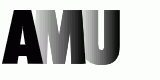 Ing. MIKEŠOVÁ Kamila135 Odd.V+V HAMU2170135006Objednávka č.: Smlouva:Odběratel:Číslo účtuPeněžní ústavForma úhrady:28.06.2017PříkazemTermín dodání:Akademie múzických umění v Praze Malostranské náměstí 259/12 118 00 PRAHA 1 Česká republika IČ:DIČ:61384984CZ61384984Termín úhrady:MediaPort Pro, s.r.o. Hradešínská 1928/67 101 00 PRAHA 10 Česká republika Tel.: 234 244 130, Fax: , Mail: kamila.mikesova@hamu.czPID:Konečný příjemce:::Platnost objednávky do:31.12.2017Dodací podmínky:CZ65412788DIČ:Dodavatel:IČ:65412788AMU je veřejná vysoká škola zřízená Dekretem prezidenta republiky z 27.10.1945, zákon č.111/1998 Sb. ve znění pozdějších změn. IBAN: CZ5301000000195373180297 Místo dodání:HAMU - katedra skladbyZpůsob dopravy:Položkový rozpis: